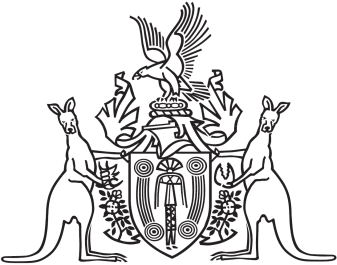 Northern Territory of AustraliaGovernment GazetteISSN-0157-833XNo. S91	20 November 2018Northern Territory of AustraliaPastoral Land ActRevocation of Delegation and DelegationI, Eva Dina Lawler, Minister for Environment and Natural Resources:(a)	under section 10(1) of the Pastoral Land Act and with reference to section 43 of the Interpretation Act, revoke the delegations made by the instrument entitled "Delegation" dated 26 April 2017; and(b)	under section 10(1) of the Pastoral Land Act and with reference to section 42 of the Interpretation Act, delegate my powers and functions under the provisions specified in the Schedule to each person from time to time holding, acting in or performing the duties of the position in the Department of Environment and Natural Resources specified opposite, subject to the qualifications specified opposite.Dated 19 November 2018E. D. LawlerMinister for Environment and Natural ResourcesSchedulePositionProvisionQualificationsChief Executive OfficerSections 9, 31(1) and (2), 32(1), (2), (4) and (7), 33(2), 35(1), 37, 40(1), (2), (3)(b) and (d) and (8), 41(1), 44, 45, 46, 48(1)(b), 52, 53(4), 56(1), 60, 61(3) and (7), 62(2) and (6), 64(3) and (6), 65(1), (2), and (4), 66(3), (4), (5), and (7), 68(2) and 72(1) of the Pastoral Land ActChief Executive OfficerSection 33(1) of the Pastoral Land ActThe power to fix a purchase price may be exercised only in the following way:(a)	the proposed pastoral lease must be valued by the Valuer-General;(b)	the purchase price fixed must be equal to the valuation.Chief Executive OfficerSection 68(3) and (5)(a), (b) and (d) of the Pastoral Land ActThe delegate only has the power to consent.Chief Executive OfficerRegulations 8, 9 and 10 of the Pastoral Land RegulationsExecutive Director RangelandsSections 9, 32(1), (2), (4) and (7), 33(2), 35(1), 37, 40(1), (2), (3)(b) and (d) and (8), 41(1), 44, 45, 46, 48(1)(b), 52, 53(4), 56(1), 60, 61(3) and (7), 62(2) and (6), 64(3) and (6), 65(1), (2) and (4), 66(3), (4), (5) and (7), 68(2) and 72(1) of the Pastoral Land ActExecutive Director RangelandsSection 33(1) of the Pastoral Land ActThe power to fix a purchase price may be exercised only in the following way:(a)	the proposed pastoral lease must be valued by the Valuer-General;(b)	the purchase price fixed must be equal to the valuation.Executive Director RangelandsSection 68(3) and (5)(a), (b) and (d) of the Pastoral Land ActThe delegate only has the power to consent.Executive Director RangelandsRegulations 8, 9 and 10 of the Pastoral Land RegulationsDirector, Pastoral Lease Administration and BoardSections 61(3) and (7), 62(2) and (6) and 64(3) and (6) of the Pastoral Land Act